PROGRAMMA DI LATINO  DELLA  CLASSE II   SEZ. D   a.s. 2021-2022DOCENTE:  Nicoletta PizzoferratoTESTO IN ADOZIONE: Flocchini , Guidotti Bacci, Flocchini  Latina arbor  vol. I     SansoniBologna,  2/6/2022Il docente: Nicoletta Pizzoferrato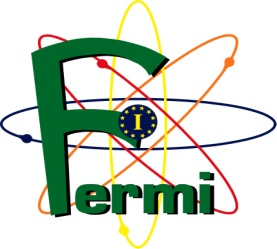 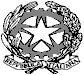 LICEO SCIENTIFICO STATALE  “E. FERMI”SEDE:  VIA  MAZZINI, 172/2° -  40139  BOLOGNATelefono: 051/4298511 - Fax: 051/392318 - Codice  fiscale: 80074870371  Sede  Associata: Via Nazionale Toscana, 1  -   40068 San Lazzaro di SavenaTelefono: 051/470141  -  Fax: 051/478966E-mail: fermi@liceofermibo.net                                       Web-site: www.liceofermibo.net1- Morfologia1- MorfologiaComparativi e superlativi. Uso di suus ed eius (ripasso)Pronomi e aggettivi determinativi(ille,hic,iste,idem,ipse)I verbi deponenti Volo, nolo, malo,eo,fero,fioIl congiuntivo:presente, imperfetto, perfetto, piuccheperfetto attivo e passivo.Il congiuntivo:presente, imperfetto, perfetto, piuccheperfetto attivo e passivo.2-Sintassi 2-Sintassi Le seguenti proposizioni sono state spiegate a lungo dall’italiano perché non erano mai state svolte precedentementeLe seguenti proposizioni sono state spiegate a lungo dall’italiano perché non erano mai state svolte precedentementeLa proposizione relativa ( ripasso )La proposizione relativa ( ripasso )La proposizione infinitiva La proposizione finale La proposizione consecutiva Il cum col congiuntivo Il congiuntivo esortativo, l’imperativo presente e futuro, l’imperativo negativoIl periodo ipotetico della irrealtàLa completiva volitiva con ut/neLa completiva dichiarativa con ut/ut nonIl participio: presente, perfetto, uso nominale e verbale3-Sintassi della fraseTutti i complementi incontrati nel testo